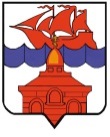 РОССИЙСКАЯ ФЕДЕРАЦИЯКРАСНОЯРСКИЙ КРАЙТАЙМЫРСКИЙ ДОЛГАНО-НЕНЕЦКИЙ МУНИЦИПАЛЬНЫЙ РАЙОНХАТАНГСКИЙ СЕЛЬСКИЙ СОВЕТ ДЕПУТАТОВРЕШЕНИЕ25 июня 2019 года                                                                                              	        № 150-РСО внесении изменений  и дополнений в Устав сельского поселения Хатанга Таймырского     Долгано - Ненецкого муниципального района В целях приведения Устава сельского поселения Хатанга Таймырского Долгано-Ненецкого муниципального района в соответствии с пунктами 14, 17 части 1 статьи 141, пунктом 1 части 3 статьи 28, пунктом 2 части 7 статьи 40, частью 7.1 статьи 40 Федерального закона от 06.10.2003 № 131-ФЗ «Об общих принципах организации местного самоуправления в Российской Федерации», руководствуясь пунктом 1 части 1 статьи 27 Устава сельского поселения Хатанга Таймырского Долгано-Ненецкого муниципального района Хатангский сельский Совет депутатовРЕШИЛ: Внести изменения и дополнения в Устав сельского поселения Хатанга Таймырского Долгано-Ненецкого муниципального района согласно приложению к настоящему решению.2. Опубликовать (обнародовать) настоящее решение в периодическом печатном издании органов местного самоуправления сельского поселения Хатанга «Информационный бюллетень» после его государственной регистрации.3.  Разместить настоящее решение в сети Интернет на официальном сайте органов местного самоуправления сельского поселения Хатанга www.hatanga24.ru. 4.  Контроль за исполнением настоящего решения возложить на Главу сельского поселения Хатанга.5.  Настоящее решение вступает в силу в день, следующий за днем его официального опубликования (обнародования) после государственной регистрации. Председатель   Хатангского                                           Глава сельского поселения сельского Совета депутатов	                                    Хатанга    М.Ю. Чарду                                                                      А.В. Кулешов  Приложение к РешениюХатангского сельского   Совета депутатовот 25 июня 2019 года № 150-РСИзменения и дополнения в Уставмуниципального образования «Сельское поселение Хатанга», принятый Советом сельского поселения Хатанга от 27 декабря 2005 № 29-РС (в редакции решений Хатангского сельского Совета депутатов от 30.10.2006  № 67-РС, от 14.04.2007 № 100-РС, от 28.03.2008 № 161-РС, от 01.06.2009 № 55-РС, от 02.11.2009   № 66-РС, от 19.07.2010 № 120-РС, от 02.11.2010 № 130-РС и от 29.03.2011 № 163-РС,     от 23.12.2011 № 05-РС, от 29.06.2012 № 40-РС, от 22.12.2012 № 61-РС, от 20.05.2013           № 85-РС, от 24.12.2013 № 120-РС, от 25.11.2014 №166-РС, от 11.08.2015 № 210-РС,                  от 06.09.2016 № 276-РС, от 21.02.2017 № 15-РС, от 10.11.2017 № 51-РС, от 18.06.2018                 № 85-РС)В статье 71:1.1. Пункт 14 части 1 изложить в следующей редакции:« 14) осуществление деятельности по обращению с животными без владельцев, обитающими на территории поселения;».1.2. Часть 1 дополнить пунктом 16 следующего содержания:« 16) осуществление мероприятий по защите прав потребителей, предусмотренных Законом Российской Федерации от 7 февраля 1992 года N 2300-1 "О защите прав потребителей".».В статье 8:2.1. В пункте 3 части 1:слова «формирование и размещение муниципального заказа» заменить словами «осуществление закупок товаров, работ, услуг для обеспечения муниципальных нужд».2.2. Пункт 4 части 1:после слов «предприятиями и учреждениями» дополнить словами «и работы, выполняемые муниципальными предприятиями и учреждениями».3. Часть 1, часть 2 статьи 11:слова «субвенций» заменить словами «межбюджетных трансфертов». 4. В статье 30:4.1. Абзац третий части 3 изложить в следующей редакции:« 1) заниматься предпринимательской деятельностью лично или через доверенных лиц, участвовать в управлении коммерческой организацией или в управлении некоммерческой организацией (за исключением участия в управлении совета муниципальных образований субъекта Российской Федерации, иных объединений муниципальных образований, политической партией, профсоюзом, зарегистрированным в установленном порядке, участия в съезде (конференции) или общем собрании иной общественной организации, жилищного, жилищно-строительного, гаражного кооперативов, товарищества собственников недвижимости), кроме участия на безвозмездной основе в деятельности коллегиального органа организации на основании акта Президента Российской Федерации или Правительства Российской Федерации; представления на безвозмездной основе интересов муниципального образования в органах управления и ревизионной комиссии организации, учредителем (акционером, участником) которой является муниципальное образование, в соответствии с муниципальными правовыми актами, определяющими порядок осуществления от имени муниципального образования полномочий учредителя организации или управления находящимися в муниципальной собственности акциями (долями участия в уставном капитале); иных случаев, предусмотренных федеральными законами;».4.2.  Абзац второй пункта 3 части 3 изложить в следующей редакции:« 4) Депутат должен соблюдать ограничения, запреты, исполнять обязанности, которые установлены Федеральным законом от 25 декабря 2008 года N 273-ФЗ "О противодействии коррупции" и другими федеральными законами. Полномочия депутата прекращаются досрочно в случае несоблюдения ограничений, запретов, неисполнения обязанностей, установленных Федеральным законом от 25 декабря 2008 года N 273-ФЗ "О противодействии коррупции", Федеральным законом от 3 декабря 2012 года N 230-ФЗ "О контроле за соответствием расходов лиц, замещающих государственные должности, и иных лиц их доходам.»;4.3. Пункт 8 изложить в следующей редакции:   « 8. Депутату Хатангского Совета депутатов компенсируются расходы, связанные с проездом к месту проведения сессии Хатангского Совета депутатов, расходы по найму жилья и суточные по нормам, установленным для служебных командировок. Компенсируются расходы, связанные с проездом в поселки сельского поселения Хатанга, в рамках осуществления депутатских полномочий в пределах границ сельского поселения Хатанга.».В статьи 331: Часть 6 изложить в следующей редакции:« 6. Глава не вправе:1) заниматься предпринимательской деятельностью лично или через доверенных лиц, участвовать в управлении коммерческой организацией или в управлении некоммерческой организацией (за исключением участия в управлении совета муниципальных образований субъекта Российской Федерации, иных объединений муниципальных образований, политической партией, профсоюзом, зарегистрированным в установленном порядке, участия в съезде (конференции) или общем собрании иной общественной организации, жилищного, жилищно-строительного, гаражного кооперативов, товарищества собственников недвижимости), кроме участия на безвозмездной основе в деятельности коллегиального органа организации на основании акта Президента Российской Федерации или Правительства Российской Федерации; представления на безвозмездной основе интересов муниципального образования в органах управления и ревизионной комиссии организации, учредителем (акционером, участником) которой является муниципальное образование, в соответствии с муниципальными правовыми актами, определяющими порядок осуществления от имени муниципального образования полномочий учредителя организации или управления находящимися в муниципальной собственности акциями (долями участия в уставном капитале); иных случаев, предусмотренных федеральными законами;2) заниматься иной оплачиваемой деятельностью, за исключением преподавательской, научной и иной творческой деятельности. При этом преподавательская, научная и иная творческая деятельность не может финансироваться исключительно за счет средств иностранных государств, международных и иностранных организаций, иностранных граждан и лиц без гражданства, если иное не предусмотрено международным договором Российской Федерации или законодательством Российской Федерации;3) входить в состав органов управления, попечительских или наблюдательных советов, иных органов иностранных некоммерческих неправительственных организаций и действующих на территории Российской Федерации их структурных подразделений, если иное не предусмотрено международным договором Российской Федерации или законодательством Российской Федерации.». Часть 7 изложить в следующей редакции:« 7. Глава поселения должен соблюдать ограничения, запреты, исполнять обязанности, которые установлены Федеральным законом от 25 декабря 2008 года N 273-ФЗ "О противодействии коррупции" и другими федеральными законами. Полномочия Главы поселения прекращаются досрочно в случае несоблюдения ограничений, запретов, неисполнения обязанностей, установленных Федеральным законом от 25 декабря 2008 года N 273-ФЗ "О противодействии коррупции", Федеральным законом от 3 декабря 2012 года N 230-ФЗ "О контроле за соответствием расходов лиц, замещающих государственные должности, и иных лиц их доходам", Федеральным законом от 7 мая 2013 года N 79-ФЗ "О запрете отдельным категориям лиц открывать и иметь счета (вклады), хранить наличные денежные средства и ценности в иностранных банках, расположенных за пределами территории Российской Федерации, владеть и (или) пользоваться иностранными финансовыми инструментами.».Часть 2 статьи 341 дополнить абзацем следующего содержания:« 2.1. Право быть избранным на должность Главы поселения имеют граждане Российской Федерации, достигшие на день проведения конкурса 21 года.».7. Часть 7 статьи 361 изложить в следующей редакции: « 7. В случае досрочного прекращения полномочий Главы поселения до избрания Хатангским Советом депутатов нового Главы поселения его полномочия временно исполняет заместитель Главы поселения, уполномоченный решением Хатангского Совета депутатов. В случае если заместитель отсутствует, либо не назначен – уполномоченный муниципальный служащий по решению Хатангского Совета депутатов.».8. Абзац третий части 3 статьи 76 изложить в следующей редакции:  « 3.1. Проект решения о принятии Устава поселения, о внесении изменений и дополнений в Устав поселения не выносится на публичные слушания, когда в Устав поселения вносятся изменения в форме точного воспроизведения положений Конституции Российской Федерации, федеральных законов, Устава или законов Красноярского края в целях приведения Устава поселения в соответствие с этими нормативными правовыми актами.».